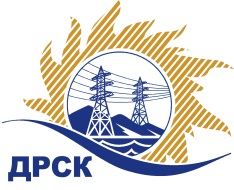 Акционерное общество«Дальневосточная распределительная сетевая  компания»ПРОТОКОЛпроцедуры вскрытия конвертов с заявками участников СПОСОБ И ПРЕДМЕТ ЗАКУПКИ: открытый электронный запрос предложений № 586157 на право заключения Договора на выполнение работ Чистка просеки ВЛ-10 кВ Ф-6 ПС Совхозная, Ф-5 ПС Новотроицкое для нужд филиала АО «ДРСК» «Амурские электрические сети» (закупка 43 раздел 1.1. ГКПЗ 2016 г.).Плановая стоимость: 2 687 000,0 руб. без учета НДС; 3 170 660,0 руб. с учетом НДСПРИСУТСТВОВАЛИ: постоянно действующая Закупочная комиссия 2-го уровня ВОПРОСЫ ЗАСЕДАНИЯ КОНКУРСНОЙ КОМИССИИ:В ходе проведения запроса предложений было получено 7 предложений, конверты с которыми были размещены в электронном виде на Торговой площадке Системы www.b2b-energo.ru.Вскрытие конвертов было осуществлено в электронном сейфе организатора запроса предложений на Торговой площадке Системы www.b2b-energo.ru автоматически.Дата и время начала процедуры вскрытия конвертов с предложениями участников: 08:47 московского времени 15.12.2015Место проведения процедуры вскрытия конвертов с предложениями участников: Торговая площадка Системы www.b2b-energo.ru. Всего сделано 8 ценовых ставок на ЭТП.В конвертах обнаружены предложения следующих участников запроса предложений:Ответственный секретарь Закупочной комиссии 2 уровня                                  О.А.МоторинаЧувашова О.В.(416-2) 397-242№ 180/УР-Вг. Благовещенск15 декабря 2015 г.№Наименование участника и его адресПредмет заявки на участие в запросе предложений1ООО "КЛЮЧ" (676009, Россия, Амурская обл., Сковородинский р-н, с. Талдан, ул. Суворова, д. 2, кв. 1)Предложение, подано 14.12.2015 в 08:17
Цена: 1 900 000,00 руб. (НДС не облагается)2ООО "АмЭСК" (675002, Амурская обл., г. Благовещенск, ул. Горького, д. 72, оф. 6)Предложение, подано 14.12.2015 в 08:15
Цена: 2 012 033,86 руб. (цена без НДС)3ООО "СтройАльянс" (675000, Россия, Амурская обл., г. Благовещенск, ул. Ленина, д. 196, корп. А, оф. 17)Предложение, подано 14.12.2015 в 04:36
Цена: 2 600 000,00 руб. (цена без НДС)4ООО "ЭК "СВЕТОТЕХНИКА" (675029, Россия, Амурская обл., г. Благовещенск, ул. Артиллерийская, д. 116)Предложение, подано 11.12.2015 в 09:11
Цена: 2 686 959,00 руб. (цена без НДС)5ЗАО "Просеки Востока" (679135, Еврейская автономная обл., п. Биракан, ул. Октябрьская, 41)Предложение, подано 12.12.2015 в 02:41
Цена: 2 686 997,66 руб. (цена без НДС)6ООО "ЛУЧ" (679135, Россия, Еврейская автономная обл., п. Биракан, ул. Заречная, д. 23)Предложение, подано 07.12.2015 в 02:27
Цена: 2 687 000,00 руб. (цена без НДС)7ООО "ЭНЕРГИЯ-СЕРВИС" (675000, Россия, Амурская обл., г. Благовещенск, ул. Калинина, д. 10, оф. 10)Предложение: подано 13.12.2015 в 09:28
Цена: 2 687 000,00 руб. (цена без НДС)